IL PEI 2021-2022SCUOLA INFANZIAAnalisi e Istruzioni per la compilazioneA cura delle funzioni strumentali: Iervolino Anna Montalto FrancescaIstituto Comprensivo Diamante Piano Educativo Individualizzato Infanzia a.s. 2021 – 2022	1GUIDA OPERATIVAPer semplificare la compilazione del PEI aggiornato alla sentenza delTAR del Lazio N° 9795 del 14.09.2021ed alla Circolare Ministero 2044 del 17.09.2021Istituto Comprensivo Diamante Piano Educativo Individualizzato Infanzia a.s. 2021 – 2022	2Il PEI ruota attorno al rafforzamento del principio della presa in carico dell’alunno da parte di tutta la comunità scolastica ed extrascolastica.L’alunno è concepito come un individuo dentro una società in cui vive assumendo molteplici ruoli: figlio, paziente, cittadino, utente, amico...ESSO È FINALIZZATO AL PROGETTO DI VITAImportante è lavorare sul bambino in tutte le sue dimensioni:SCOLASTICA;EXTRA-SCOLASTICA;FAMILIARE;AMICALE.Istituto Comprensivo Diamante Piano Educativo Individualizzato Infanzia a.s. 2021 – 2022	3Il Profilo di Funzionamento comprende:la diagnosi funzionaleil profilo dinamico-funzionaleE’ redatto da una unità di valutazione Multidisciplinare, nell'ambito del SSN.Il Profilo di Funzionamentoè il documento propedeutico e necessario alla predisposizione del Piano Educativo Individualizzato e del Progetto Individuale;definisce anche le competenze professionali e la tipologia delle misure di sostegno e delle risorse strutturali utili per l'inclusione scolastica;è redatto con la collaborazione dei genitori, la partecipazione del dirigente scolastico, ovvero di un docente specializzato sul sostegno didattico.Istituto Comprensivo Diamante Piano Educativo Individualizzato Infanzia a.s. 2021 – 2022	4Profilo di Funzionamentoè il documento propedeutico e necessario alla redazione del PEIIn assenza del Profilo di funzionamento, le informazioni necessarie alla redazione del PEI sono desunte:dalla Diagnosi Funzionaledal Profilo Dinamico Funzionale.Progetto Individualeè il documento predisposto dal Comune al fine di realizzare una progettazione effettivamente inclusiva che recepisca anche azioni esterne al contesto scolastico che abbia come fine lo sviluppo della persona e la sua piena partecipazione alla vita sociale.Istituto Comprensivo Diamante Piano Educativo Individualizzato Infanzia a.s. 2021 – 2022	5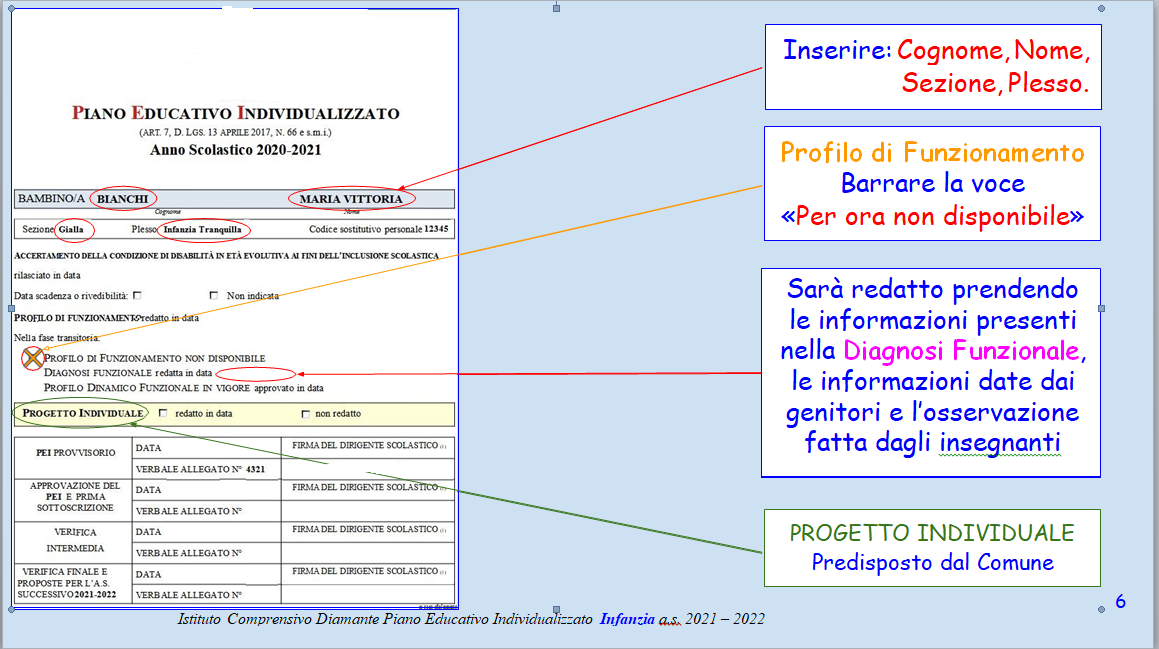 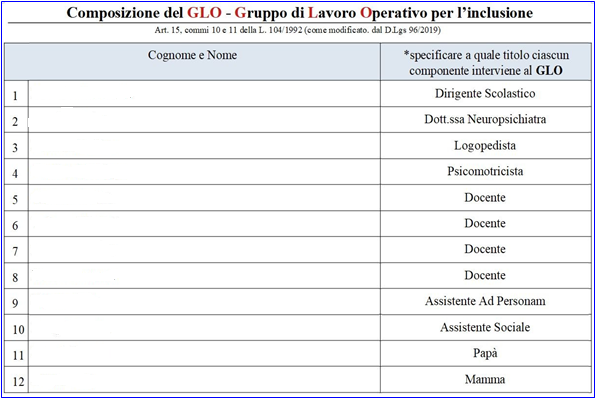 Istituto Comprensivo Diamante Piano Educativo Individualizzato Infanzia a.s. 2021 – 2022	7Istituto Comprensivo Diamante Piano Educativo Individualizzato Infanzia a.s. 2021 – 2022	8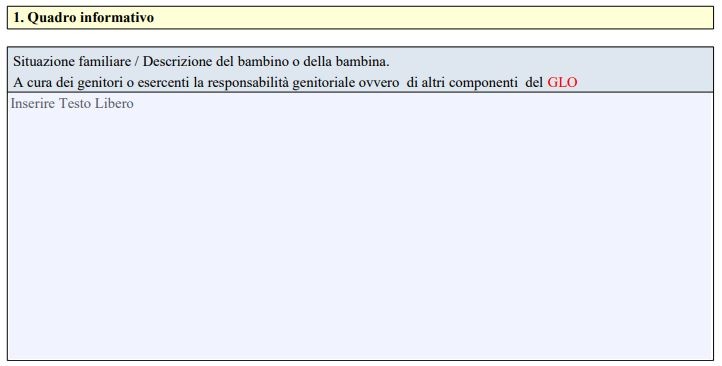 Istituto Comprensivo Diamante Piano Educativo Individualizzato Infanzia a.s. 2021 – 2022	9ASSI-AREENella diagnosi funzionale – 7 “assi”:cognitivo;affettivo-relazionale;linguistico;sensoriale;motorio-prassico;neuropsicologico;dell’autonomia personale e sociale;A questi si aggiungevano ulteriori due “assi”:comunicazionale;apprendimento.DIMENSIONIDal Decreto 66/2017Elementi fondamentali nella costruzione di un percorso di inclusione da parte dell’intera comunità scolastica.Elementi fondanti della progettazione educativo-didattica, per la realizzazione di un ambiente di apprendimento che dia modo di soddisfare i “bisogni educativi individuati”.La dimensione dell’apprendimento è intesa in senso trasversale, in quanto interessa e coinvolge tutte le dimensioni, non solo quella cognitiva.Istituto Comprensivo Diamante Piano Educativo Individualizzato Infanzia a.s. 2021 – 2022	10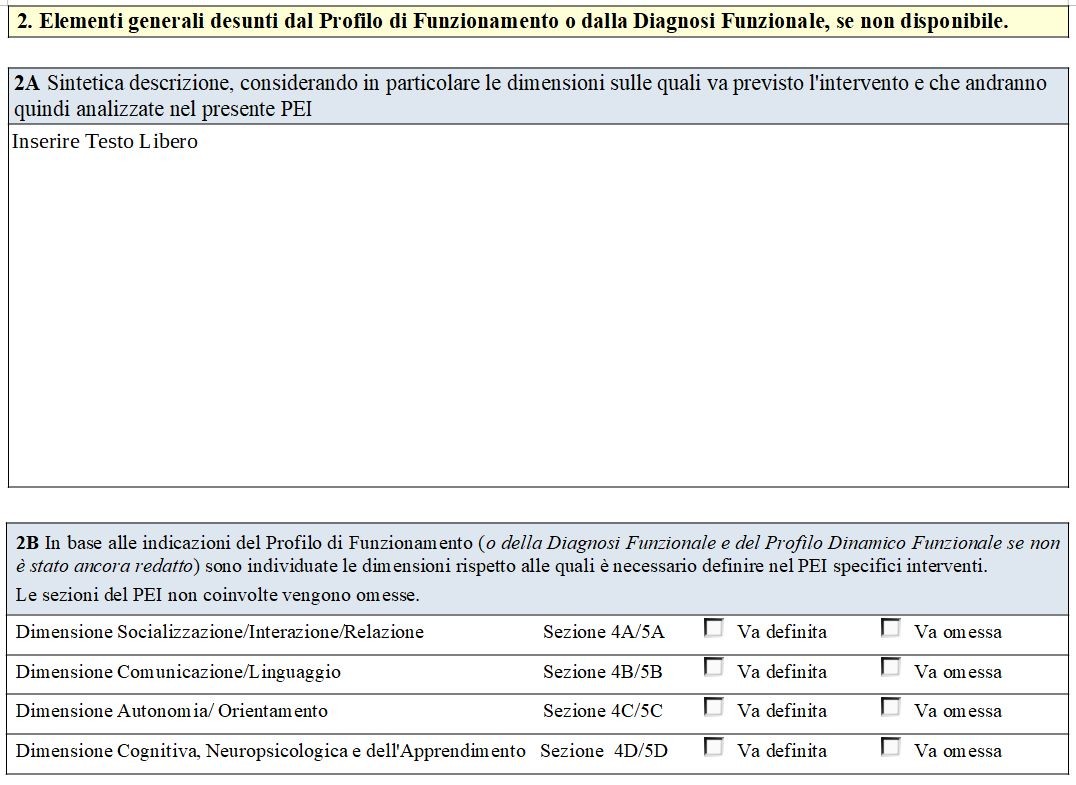 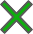 PUNTO 2A:Descrizione sintetica delle DIMENSIONI oggetto di intervento del PEIPUNTO 2B:In Assenza del PROFILO DI FUNZIONAMENTO si procede segnando le DIMENSIONI e le SEZIONI del PEI per le quali sono previsti interventi secondo la Diagnosi FunzionaleIstituto Comprensivo Diamante Piano Educativo Individualizzato Infanzia a.s. 2021 – 2022	11PUNTO 3B: Il COMUNE ELABORA IL PROGETTO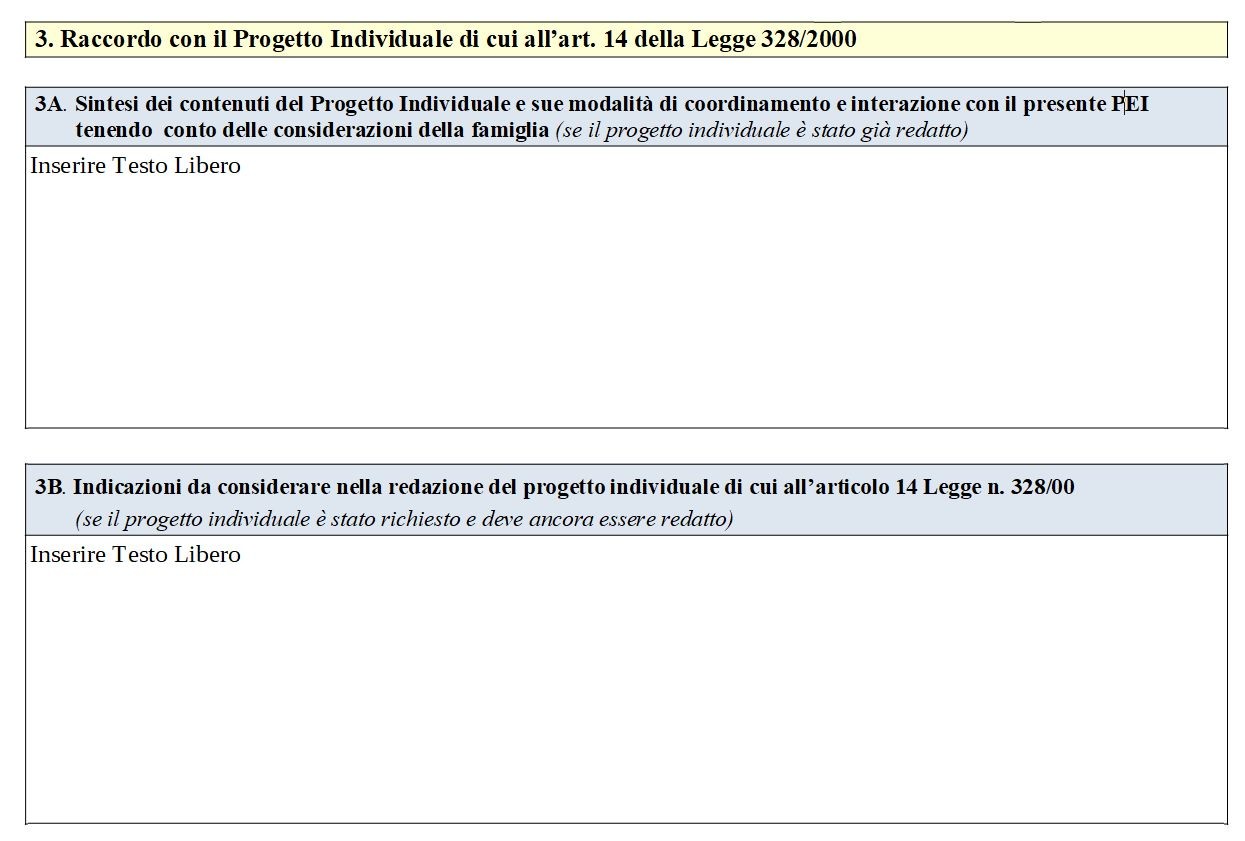 INDIVIDUALEIstituto Comprensivo Diamante Piano Educativo Individualizzato Infanzia a.s. 2021 – 2022	12PUNTO 4D: DIMENSIONE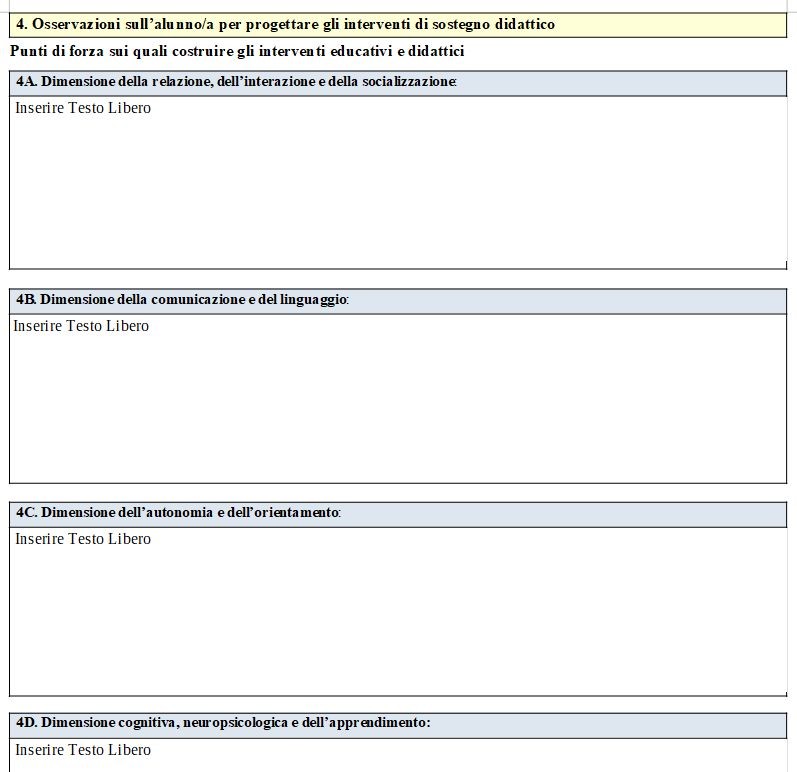 Cognitiva, Neuropsicologica e dell’ApprendimentoIstituto Comprensivo Diamante Piano Educativo Individualizzato Infanzia a.s. 2021 – 2022	13Istituto Comprensivo Diamante Piano Educativo Individualizzato Infanzia a.s. 2021 – 2022	14Istituto Comprensivo Diamante Piano Educativo Individualizzato Infanzia a.s. 2021 – 2022	15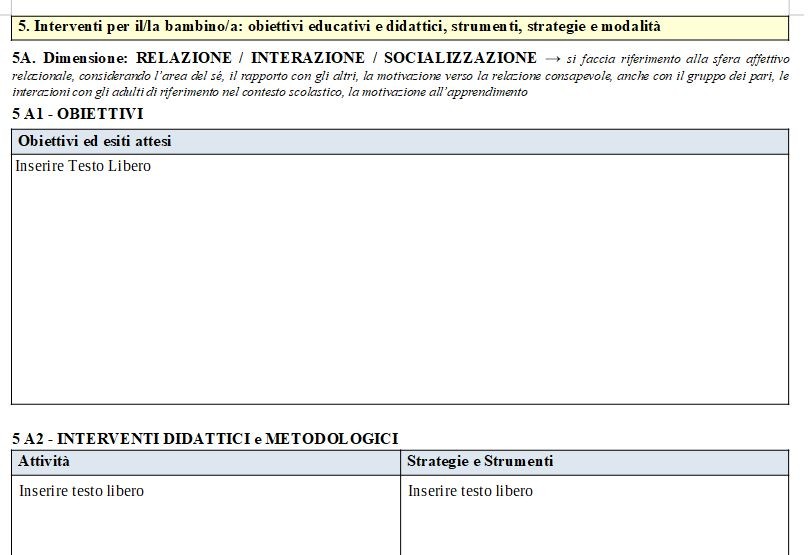 Istituto Comprensivo Diamante Piano Educativo Individualizzato Infanzia a.s. 2021 – 2022	16A: OBIETTIVI A LUNGO TERMINE 1-3 anniTengono presente il Progetto di vita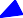 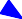 Tengono presente obiettivi di carattere generale.B: OBIETTIVI MEDIO TERMINE alcuni mesi o anno scolasticoDevono essere congruenti con il livello attuale di capacità e performance del bambino e quindi ragionevolmente raggiungibili e scomponibili.C: OBIETTIVI BREVE TERMINE accessibili in breve tempoDevono essere formulati in modo operativo e concreto.Istituto Comprensivo Diamante Piano Educativo Individualizzato Infanzia a.s. 2021 – 2022	17DURANTE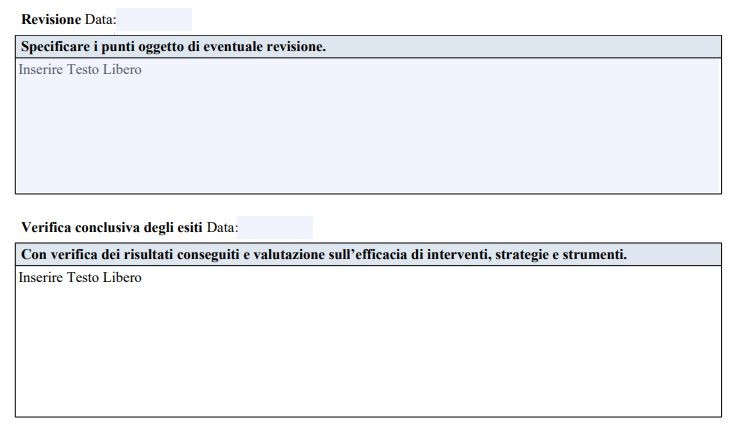 LA VERIFICA INTERMEDIA A CURA DEL GLOInserire la Data:GG.MM.AARIFERITA ALL’EFFICACIA DEGLI INTERVENTIE NON SOLOAL RAGGIUNGIMENTO DEGLI OBIETTIVI PREVISTIIstituto Comprensivo Diamante Piano Educativo Individualizzato Infanzia a.s. 2021 – 2022	18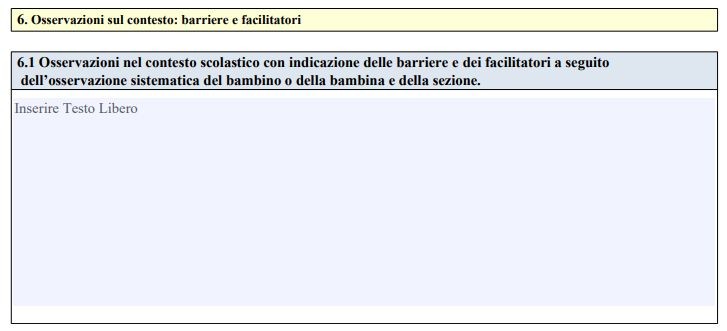 -+Istituto Comprensivo Diamante Piano Educativo Individualizzato Infanzia a.s. 2021 – 2022	19Determinano la:Istituto Comprensivo Diamante Piano Educativo Individualizzato Infanzia a.s. 2021 – 2022	20Istituto Comprensivo Diamante Piano Educativo Individualizzato Infanzia a.s. 2021 – 2022	21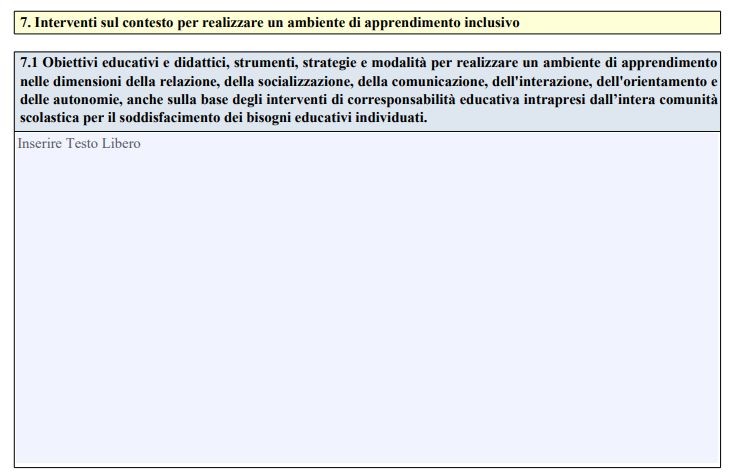 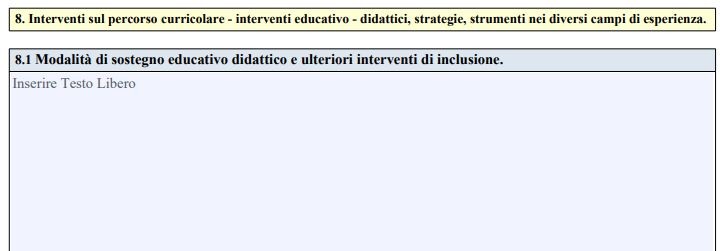 Istituto Comprensivo Diamante Piano Educativo Individualizzato Infanzia a.s. 2021 – 2022	22RIPORTARE:PRESENZA O ASSENZA DELL’ALUNNO	PRESENZA DELL’INS. SOST. O DELL’ASSISTENTELA DISCIPLINAIstituto Comprensivo Diamante Piano Educativo Individualizzato Infanzia a.s. 2021 – 2022	23PUNTO 9.2SEZ. A,B,C,D,E,F,G,H,I,LSITUAZIONE DEL BAMBINOInserire dati relativi:alla frequenza del bambino,alle ore sostegno e di assistente,alle figure professionali coinvolte,alle strategie per prevenire comportamenti problema,alle informazioni sulle gite, sul trasporto e sui progetti d’inclusione.Etc, etc.Pagine 13 e 14 del PEI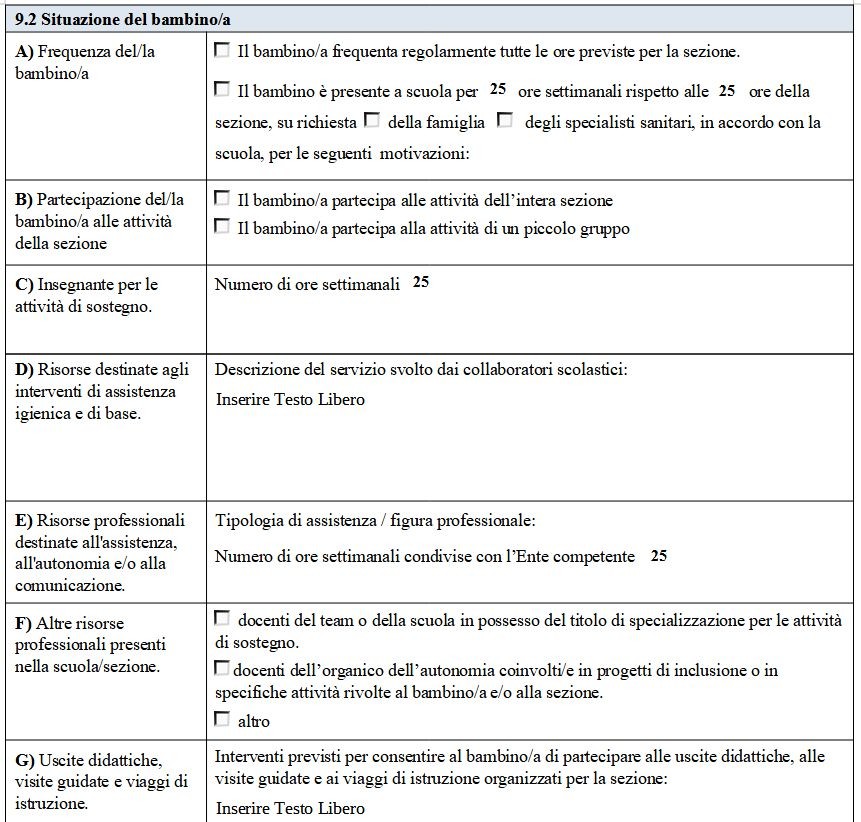 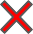 Istituto Comprensivo Diamante Piano Educativo Individualizzato Infanzia a.s. 2021 – 2022	24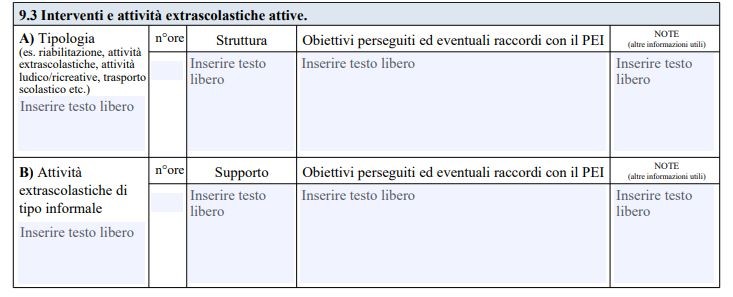 Istituto Comprensivo Diamante Piano Educativo Individualizzato Infanzia a.s. 2021 – 2022	25Entro il 30 Giugno 2022 è prevista la compilazione delle seguenti sezioni del PEI:Intestazione e composizione del GLO; Pagg. 1 e 2Sezione 1 - Quadro informativo, con il supporto dei genitori; Pag.2Sezione 2 - Elementi generali desunti dal profilo di funzionamento; Pag. 3Sezione 10 - 10.1 Verifica finale del PEI - Valutazione globale dei risultati raggiunti; Pag. 15Sezione 10.2 Aggiornamento condizioni di contesto e progettazione a.s. successivo; [Sez. 5-6-7] Pag. 16Sezione 10.3 Interventi necessari per garantire il diritto allo studio e la frequenza.; Pag. 16Sezione 10.4 Arredi speciali, Ausili didattici, informatici Specificare tipologia e modalità d’uso Pag. 17Sezione 10.5 Proposta del numero di ore di sostegno per l'anno successivo; Pag. 17Sezione 10.5 Composizione del GLO nominato dal DS. Pag.18Istituto Comprensivo Diamante Piano Educativo Individualizzato Infanzia a.s. 2021 – 2022	26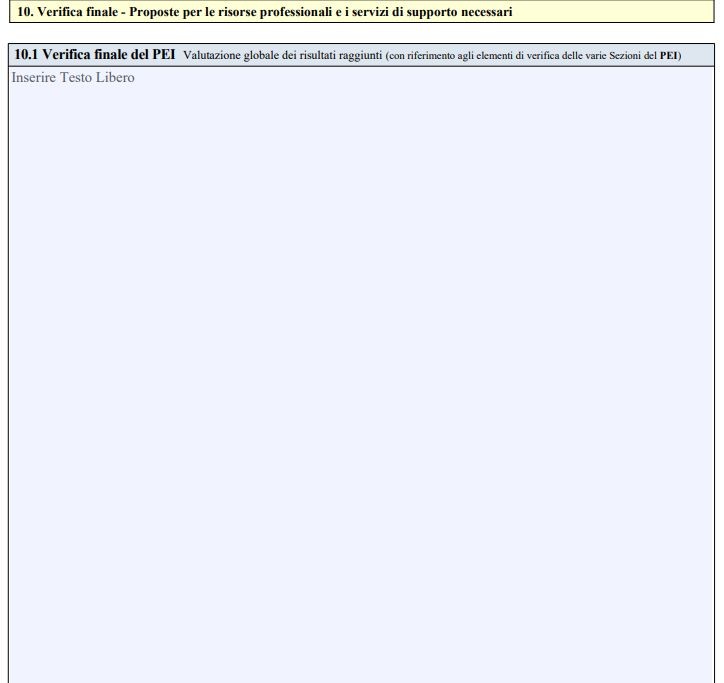 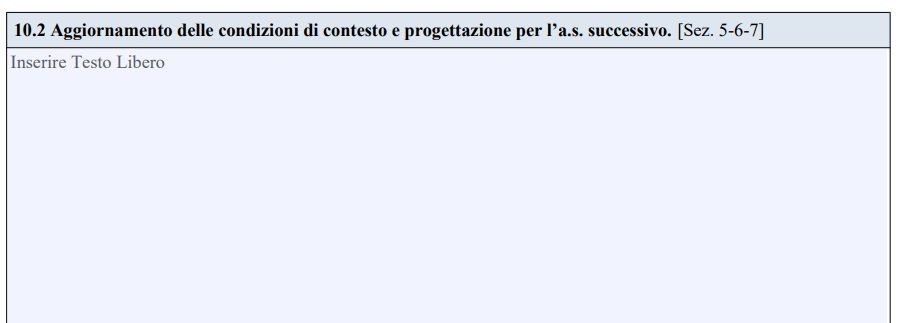 Pagina 15-16 del PEIIstituto Comprensivo Diamante Piano Educativo Individualizzato Infanzia a.s. 2021 – 2022	27Istituto Comprensivo Diamante Piano Educativo Individualizzato Infanzia a.s. 2021 – 2022	28Assistenza di Base: MaterialeVanno riportate le azioni di assistenza materiale quali ad es: Interventi dei collaboratori scolastici ai fini igienici,dello spostamento, della mensa, etc. etc.Assistenza Specialistica: EducativaB1) Educazione e Sviluppo AutonomiaNella cura di sèDurante la mensaEtc. etc.B2) ComunicazioneAssistenza Bambini con problemi di vistaAssistenza Bambini con problemi di uditoAssistenza Bambini con disabilità intellettive e disturbi del neuro sviluppo.N.B.: Inserire Nominativi EducatoriIstituto Comprensivo Diamante Piano Educativo Individualizzato Infanzia a.s. 2021 – 2022	29ASSISTENZA EDUCATIVASpuntare e Specificare Le Azioni EducativeB1) Educazione e Sviluppo dell’Autonomia:Cura di sèMensaEtc, etcB2) Comunicazione:Assistenza Alunni Con Problemi di Vista;Assistenza Alunni Con Problemi di Udito;Assistenza Alunni con Disabilità Intellettive e Disturbi del NeurosviluppoPagina 16 del PEI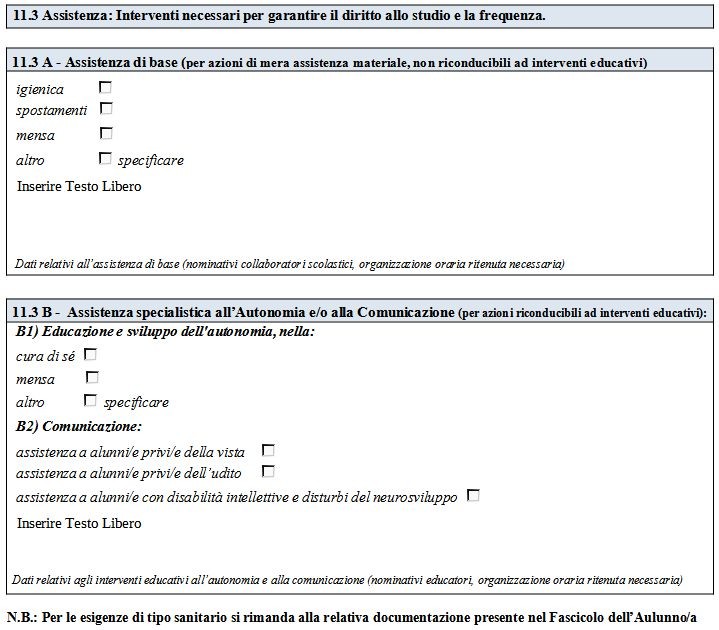 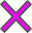 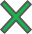 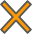 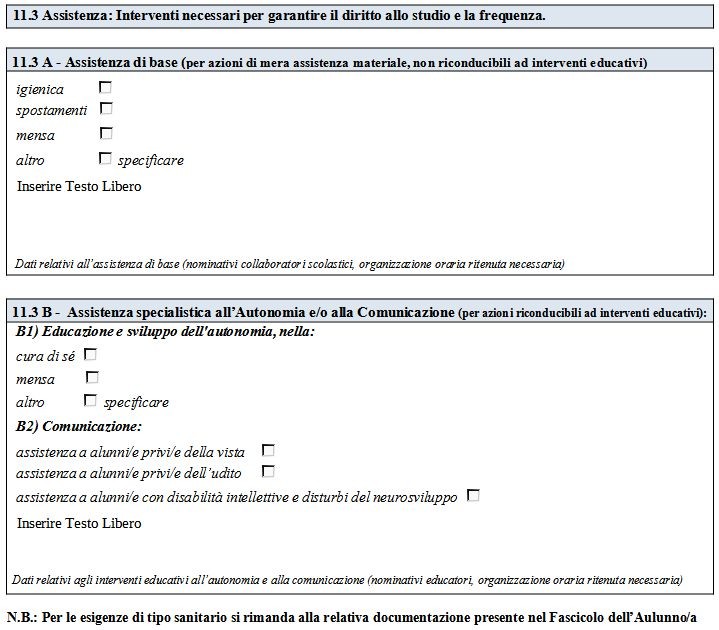 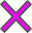 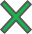 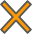 Istituto Comprensivo Diamante Piano Educativo Individualizzato Infanzia a.s. 2021 – 2022	30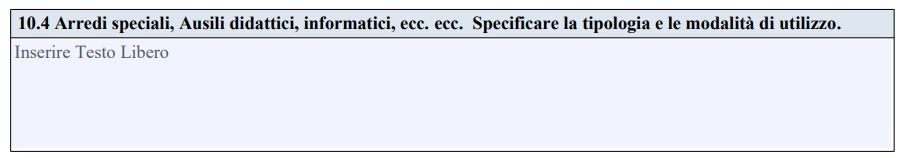 Istituto Comprensivo Diamante Piano Educativo Individualizzato Infanzia a.s. 2021 – 2022	31Sezione AInserire la proposta di ore di sostegno per l’anno scolastico successivo.Sezione BSpecificare la proposta delle risorse da destinare all’Assistenza di Base e le risorse professionali necessarie per l’Assistenza all’Autonomia e/o alla Comunicazione del bambino.*ai sensi del D.Lgs 66.2017 e s.m.i.Istituto Comprensivo Diamante Piano Educativo Individualizzato Infanzia a.s. 2021 – 2022	32PUNTO 10.5Proposta ore di sostegno per l'anno successivo *PROPOSTA AL DIRIGENTEAd oggi partendo dalla: Diagnosi FunzionaleQuando ci sarà faremo riferimentoProfilo di Funzionamento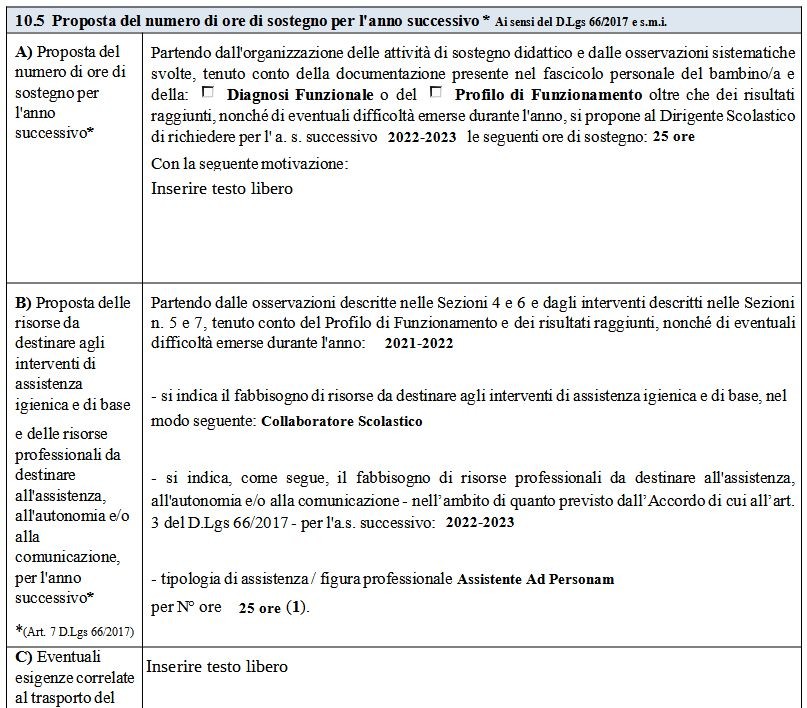 Pagina 17 del PEISez.C Inserire Esigenze TrasportoIstituto Comprensivo Diamante Piano Educativo Individualizzato Infanzia a.s. 2021 – 2022	33Entro il 30 Giugno 2022 è prevista la compilazione delle seguenti sezioni del PEI:Intestazione e composizione del GLO; Pagg. 1 e 2Sezione 1 - Quadro informativo, con il supporto dei genitori; Pag.2Sezione 2. Elementi generali desunti dal profilo di funzionamento; Sez 2B Dimensioni-Sezioni Pag. 3Sezione 12 - PEI provvisorio per l’a. s. successivo; Pag. 18Sezione 12.1 - Interventi necessari per garantire il diritto allo studio e la frequenza; Pag. 19Sezione 12.2 - Arredi ed Ausili, Specificare tipologia e modalità di utilizzo; Pag. 19Sezione 12.3 - Proposte risorse per: Assistenza igienica - Autonomia - Comunicazione; Pag. 20Sezione 12.3 - Composizione del GLO nominato dal DS. Pag. 20Istituto Comprensivo Diamante Piano Educativo Individualizzato Infanzia a.s. 2021 – 2022	34PUNTO 12PEI PROVVISORIOProposta del numero di ore relative al sostegnosulla base dellaDiagnosi FunzionaleQuando ci sarà faremo riferimentoProfilo di funzionamentoInserire MotivazioniIl PEI provvisorio riporta la proposta del numero di ore di sostegno alla classe per l'anno successivo, nonché la proposta delle risorse da destinare:agli interventi di assistenza di base;alle risorse professionali da destinare all'assistenza e all'autonomia per l'a.s. successivo.Pagina 18 del PEI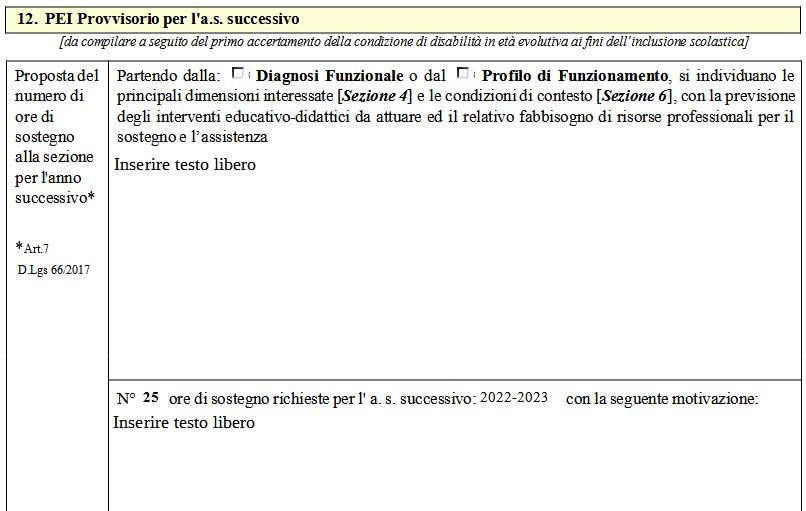 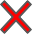 Istituto Comprensivo Diamante Piano Educativo Individualizzato Infanzia a.s. 2021 – 2022	35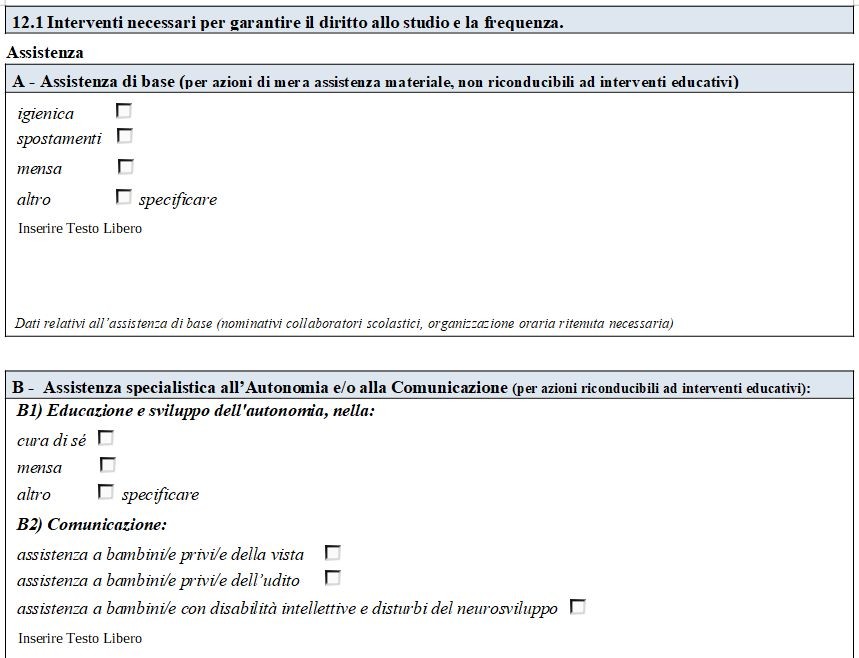 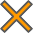 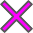 ASSISTENZA EDUCATIVASpuntare e Specificare Le Azioni Educative 	 B1) Educazione e Sviluppo dell’Autonomia:Cura di sèMensaEtc, etcB2) Comunicazione:Assistenza Alunni Con Problemi di Vista;Assistenza Alunni Con Problemi di Udito;Assistenza Alunni con Disabilità Intellettive e Disturbi del NeurosviluppoIstituto Comprensivo Diamante Piano Educativo Individualizzato Infanzia a.s. 2021 – 2022	36PUNTO 12.3Proposte per le risorse professionali e i servizi di supporto necessari.Diagnosi FunzionalePUNTO 12.3.aInserire Fabbisogno Risorse Assistenza Igienica PersonalePUNTO 12.3.bProposte risorse professionaliEs. Ass Ad PersonamEs. N° OrePagina 20 del PEI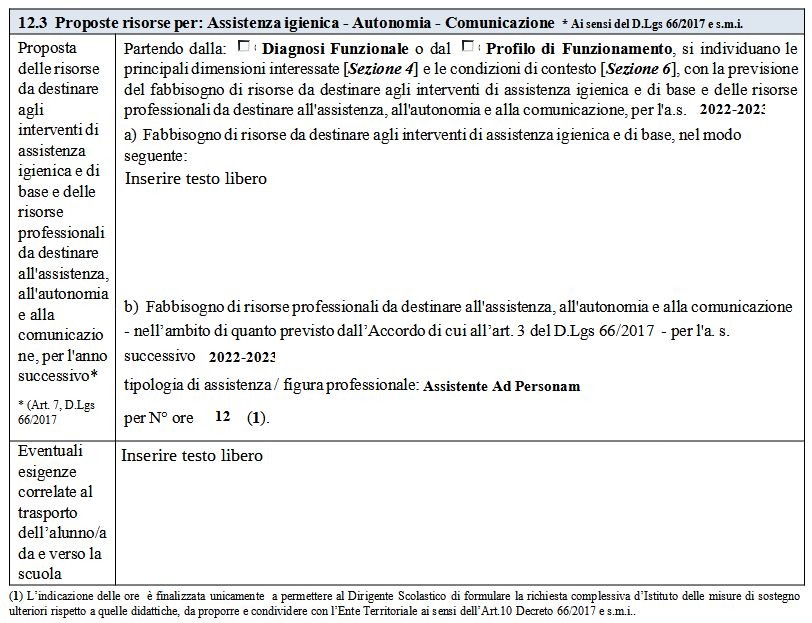 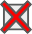 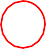 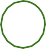 Istituto Comprensivo Diamante Piano Educativo Individualizzato Infanzia a.s. 2021 – 2022	37Inserire i nomi dei componenti del GLO nominato dal Dirigente Scolastico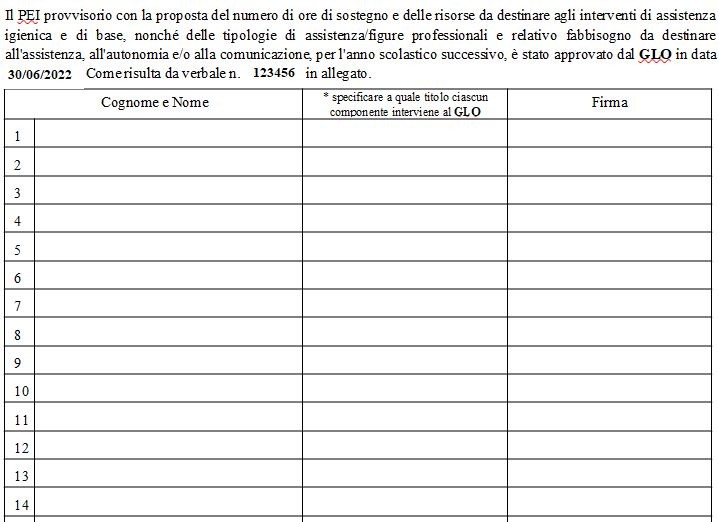 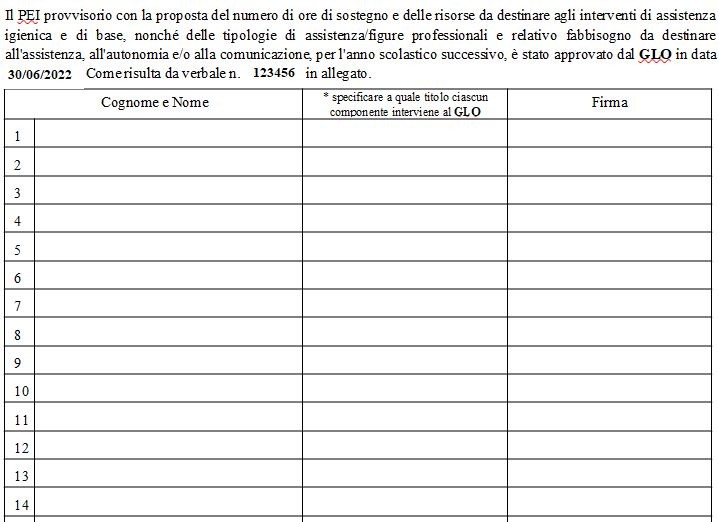 Pagina 20 del PEIIstituto Comprensivo Diamante Piano Educativo Individualizzato Infanzia a.s. 2021 – 2022	38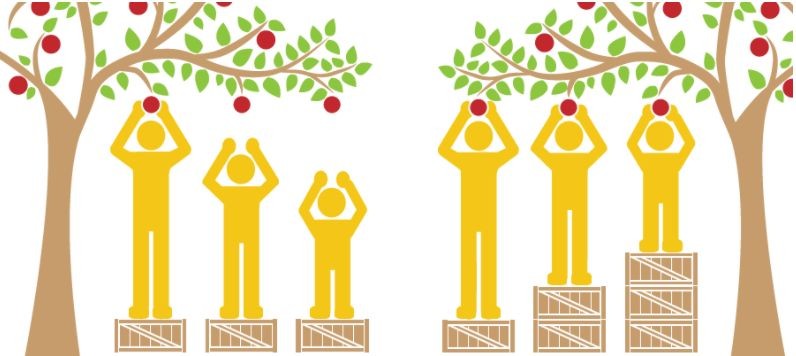 NON Uguaglianza ma EQUITA’In un contesto di apprendimento realmente inclusivoche secondo i principi dell’Universal Design for Learning (UDL) offre ad ogni studente una chancee un ambiente che si modifica per adattarsi ai bisogni di tutti.Istituto Comprensivo Diamante Piano Educativo Individualizzato Infanzia a.s. 2021 – 2022	39Analisi e Istruzioni per la compilazione del Nuovo PEI Infanzia 2021-2022Realizzato dalle Ins. Funzioni Strumentali:  Iervolino Anna e Montalto FrancescaBuona Compilazione...Istituto Comprensivo Diamante Piano Educativo Individualizzato Infanzia a.s. 2021 – 2022	40ADEMPIMENTOSCADENZARedazione del PEI provvisorioEntro il 30 Giugno 2022Approvazione e la sottoscrizione del PEI definitivoEntro il 31 Ottobre 2022Aggiornamento - RevisioneUna volta tra Novembre e AprileVerifica finale e proposta risorsea.s. successivoEntro il 30 GiugnoDIMENSIONIAREERELAZIONE, INTERAZIONE E SOCIALIZZAZIONEAREA DELLE INTERAZIONI E RELAZIONI INTERPERSONALICOMUNICAZIONE E LINGUAGGIOAREA DELLA COMUNICAZIONEAUTONOMIA E ORIENTAMENTOAREA MOTORIAAREA DELL’AUTONOMIA PERSONALE E SOCIALEAREA SENSORIALECOGNITIVA, NEUROPSICOLOGICA E DELL’APPRENDIMENTOAREA COGNITIVA AREA NEUROPSICOLOGICA